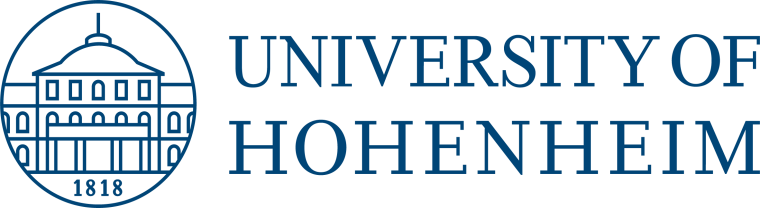 APPLICATION FORMHumboldt reloaded interdisciplinarySummer School 2018’’Health Sciences”University of HohenheimSeptember, 12 – September 21, 2018For students from abroad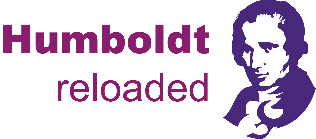 Please complete digital and send this form including a certificate for study to:Nicole HenningerUniversity of Hohenheim, Germany hrsummerschool@uni-hohenheim.deApplication deadline: May 18, 2018 Personal dataPersonal dataPersonal dataPersonal dataPersonal dataPersonal dataPersonal dataFamily name:Family name:Family name:Family name:Family name:Family name:Family name:First name(s):First name(s):First name(s):Male:Female:Date of birth:  (date/month/year)Date of birth:  (date/month/year)Date of birth:  (date/month/year)Nationality:Nationality:Nationality:Nationality:Current addressCurrent addressCurrent addressCurrent addressCurrent addressCurrent addressCurrent addressStreet and No.:Street and No.:Street and No.:Street and No.:Street and No.:Street and No.:Street and No.:Mobilephone No.:E-mail:E-mail:E-mail:E-mail:E-mail:E-mail:Postal code and city:Country:Country:Country:Country:Country:Country:Academic profileAcademic profileAcademic profileAcademic profileAcademic profileAcademic profileAcademic profileStudy program/ specialty:University: University: University: University: University: University: Faculty:Faculty:Faculty:Faculty:Faculty:Faculty:Semester:Semester:Semester:Semester:Semester:Semester:Semester:Language proficiency in English:Indicate level:              □ A:Basic                             □ B:Independent                            □ C:Proficient Language proficiency in English:Indicate level:              □ A:Basic                             □ B:Independent                            □ C:Proficient Language proficiency in English:Indicate level:              □ A:Basic                             □ B:Independent                            □ C:Proficient Language proficiency in English:Indicate level:              □ A:Basic                             □ B:Independent                            □ C:Proficient Language proficiency in English:Indicate level:              □ A:Basic                             □ B:Independent                            □ C:Proficient Language proficiency in English:Indicate level:              □ A:Basic                             □ B:Independent                            □ C:Proficient Language proficiency in English:Indicate level:              □ A:Basic                             □ B:Independent                            □ C:Proficient Motivation for participation in the interdisciplinary Summer School. Relevant prior studies/ academic background:Motivation for participation in the interdisciplinary Summer School. Relevant prior studies/ academic background:Motivation for participation in the interdisciplinary Summer School. Relevant prior studies/ academic background:Motivation for participation in the interdisciplinary Summer School. Relevant prior studies/ academic background:Motivation for participation in the interdisciplinary Summer School. Relevant prior studies/ academic background:Motivation for participation in the interdisciplinary Summer School. Relevant prior studies/ academic background:Motivation for participation in the interdisciplinary Summer School. Relevant prior studies/ academic background:Signature of applicantI wish to apply for the Humboldt reloaded interdisciplinary Summer School 2017 “Health Sciences” at the University of Hohenheim. I hereby confirm that the above information is correct.I have been informed that I have to ensure adequate health insurance during the duration of the programme.Signature of applicantI wish to apply for the Humboldt reloaded interdisciplinary Summer School 2017 “Health Sciences” at the University of Hohenheim. I hereby confirm that the above information is correct.I have been informed that I have to ensure adequate health insurance during the duration of the programme.Signature of applicantI wish to apply for the Humboldt reloaded interdisciplinary Summer School 2017 “Health Sciences” at the University of Hohenheim. I hereby confirm that the above information is correct.I have been informed that I have to ensure adequate health insurance during the duration of the programme.Signature of applicantI wish to apply for the Humboldt reloaded interdisciplinary Summer School 2017 “Health Sciences” at the University of Hohenheim. I hereby confirm that the above information is correct.I have been informed that I have to ensure adequate health insurance during the duration of the programme.Signature of applicantI wish to apply for the Humboldt reloaded interdisciplinary Summer School 2017 “Health Sciences” at the University of Hohenheim. I hereby confirm that the above information is correct.I have been informed that I have to ensure adequate health insurance during the duration of the programme.Signature of applicantI wish to apply for the Humboldt reloaded interdisciplinary Summer School 2017 “Health Sciences” at the University of Hohenheim. I hereby confirm that the above information is correct.I have been informed that I have to ensure adequate health insurance during the duration of the programme.Signature of applicantI wish to apply for the Humboldt reloaded interdisciplinary Summer School 2017 “Health Sciences” at the University of Hohenheim. I hereby confirm that the above information is correct.I have been informed that I have to ensure adequate health insurance during the duration of the programme.Date:Date:Signature:Signature:Signature:Signature:Signature:Alternative/Parents address Alternative/Parents address Alternative/Parents address Street and No.:Street and No.:Street and No.:Postal code and city:Country:Country:Telephone No.:Fax No.:E-mail:Contact person in case of emergencyContact person in case of emergencyContact person in case of emergencyName:Relationship: Relationship: Street and No.:Street and No.:Street and No.:Postal code and city:Country: Country: Telephone No. (Private/ Work):Fax No.:E-mail: